						No Daftar: Ekonomi/049/VIII/2016PENERAPAN METODE BELAJAR AKTIF ROLE PLAYING TERHADAPHASIL BELAJAR SISWA (STUDI KASUS MATA PELAJARAN AKUNTANSI  POKOK BAHASAN JURNAL UMUM KELAS X SMK YP 79 MAJALAYA KABUPATEN BANDUNG TAHUN AJARAN 2015-2016)SkripsiDisusun Untuk Memenuhi Salah Satu Syarat Memperoleh Gelar Sarjana Pendidikan Program Studi Pendidikan Ekonomi Akuntansi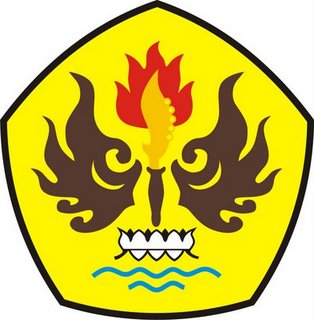 OlehSUSI EKA LAELASARI 125020092PROGRAM STUDI PENDIDIKAN EKONOMI AKUNTANSIFAKULTAS KEGURUAN DAN ILMU PENDIDIKANUNIVERSITAS PASUNDANBANDUNG2016